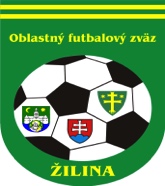 ÚRADNÁ SPRÁVA číslo 11ŠDK upozorňuje, že súťaže prípraviek boli po odstránení technických nedostatkov zverejnené v systéme ISSF (s výnimkou U7 – v riešení so správcom systému ISSF) a zdvorilo žiada kluby, aby nahrali nominácie v termíne do 10.10.2022. Ďakujeme za pochopenie a trpezlivosť a za prípadné komplikácie sa ospravedlňujeme.ŠDK dáva na vedomie upozorňuje všetky FK, že zmeny termínov hracích časov je potrebné nahrať do systému ISSF a tiež táto dohoda musí byť potvrdená oboma dotknutými FK do pondelka 12.00 hod príslušného týždňa. V opačnom prípade nebude ŠDK zmeny termínov akceptovať. Uvedené sa netýka zrušenia termínov stretnutí z dôvodu nespôsobilosti hracích plôch. 1. ŠDK - predseda Peter VACHAN, zasadnutie dňa 6. 10. 2022Vylúčení po ČK. Disciplinárna sankcia (ďalej len DS) – nepodmienečné pozastavenie výkonu športu alebo akejkoľvek funkcie, podľa čl. 9/2b1, 2 DP:Vylúčení po 2. ŽK. DS – nepodmienečné pozastavenie výkonu športu alebo akejkoľvek funkcie na 1 súťažné stretnutie, podľa čl. 9/2b1, 2 DP a čl. 37/3 DP:Adam Tichý, 1309054, Nezbudská Lúčka II. DT dospelí, od 3. 10. 2022, 10 EURJán Krč, 1375098, Bytčica I. Tr dorast, od 3. 10. 2022, 5 EURDisciplinárne oznamy:ŠDK trestá ŠK Petrovice za neohlásenú neúčasť družstva dorastu na s. s. peňažnou pokutou 35 EUR a úhradou nákladov na DO vo výške 50 EUR, podľa RS 87.7, 10 EURŠDK trestá ŠK Lietava za HNS priaznivcov voči DO po skončení s. s. 9.k III.DT dospelí Lietava-Súľov peňažnou pokutou 50 EUR, podľa RS 87.5, 10 EURŠDK ukladá TJ Zbyňov za nahratie videozáznamu zo s. s. 9.k v rozpore s RS 80.1, DS – upozornenie, 10 EURŠDK ukladá ŠK Cementáreň Lietavská Lúčka za nahratie videozáznamu zo s. s. 9.k  v rozpore s RS 80.1, DS – upozornenie, 10 EURŠDK ukladá Družstevník Rašov za nahratie videozáznamu zo s. s. 9.k v rozpore s RS 80.1, DS – upozornenie, 10 EURŠDK predbežným ochranným opatrením ukladá Rastislav Škvaridlo, 1033245, TJ Družstevník Hričovské Podhradie pozastavenie výkonu športu a výkonu akejkoľvek funkcie v klube od 3. 10. 2022, do vyriešenia veci, 10 EURŠDK predvoláva na svoje zasadnutie dňa 13.10.2022 o 16:00 hod zo  s. s. 9.k II. DT dospelí Hričovské Podhradie – Divinka-Lalinok: R Peter Harciník, AR: Ján Vaškovič, Dominik Bednárik, vedúci D: Peter Rakučák, vedúci H: Michal Krško, HU: Jozef PekaríkŠDK schvaľuje žiadosť Denis Danaj, 1239360, o zmenu DS a podmienečne upúšťa od výkonu jej zvyšku od 7. 10. 2022 a určuje skúšobnú dobu do 30. 6. 2023, podľa čl. 41/1,2 DP, 10 EURŠportovo-technické oznamy: ŠDK kontumuje s. s. 6.k I. Tr dorast Dolný Hričov-Petrovice na 3:0 v prospech Dolný Hričov, podľa čl. 82/1b SP2.KR – predseda Michal Očenáš, zasadnutie dňa 05.10.2022Zmeny delegačného listu budú zaslané elektronickou poštouKR Informuje: zmena tel. čísla Gajdula Tomáš: 0944 434 628 KR informuje: že na stránke OBFZ budú uverejnené kontakty na aktívnych R z OBFZ ŽilinaKR informuje: že na stránke OBFZ bude zverejnená klubová príslušnosť aktívnych rozhodcov k 30.09.22KR eviduje k 30.9.22 nasledujúce kluby v súťažiach OBFZ, ktoré nespĺňajú počet aktívnych rozhodcov podľa RS bod 66. : OŠK Kamenná Poruba - 1, ŠK Petrovice - 1, FK Rajec - 1, TJ Tatran Bytčica -1, TJ Dlhé Pole - 1, FK Hliník - 2, TJ Tatran Hrabové - 1, TJ Družstevník Hričovské Podhradie - 1, TJ Stráža - 1,
OŠK Divinka – Lalinok - 1, TJ Hvozdnica - 1, Družstevník Rašov -2, TJ Zbyňov - 1, OFK Ovčiarsko - 1,
TJ Kolárovice – 1, ŠK Lietava – 1, TJ Babkov – 1.KR vyzýva FK ktoré podpísali dohodu o klubovej príslušnosti s rozhodcom, aby zoskenovanú dohodu poslali na email komisie rozhodcov: kr-obfzza@obfzza.sk V prípade že dohodu nezašlú do 31.12.2022, budú riešené podľa RS 2022/2023. KR odporúča všetkým R skontrolovať si platnosť RP, v prípade, že im v krátkej budúcnosti končí platnosť je nevyhnutné cez svoj ISSF účet požiadať o vydanie nového. Bez platného nemôže byť R delegovaný.KR oznamuje klubom, že v prípade záujmu zorganizuje pre futbalové kluby školenie ohľadom výkladu pravidiel futbalu. V prípade záujmu kontaktujte KR na emailovej adrese:
kr-obfzza@obfzza.sk, alebo pre viac informácii volajte na
tel. číslo - 0908845795.KR upozorňuje R na povinnosť uzatvoriť zápis o stretnutí do 1 hodiny po   odohratí MFS. V odôvodnených prípadoch do 24:00 daného dňa (napríklad z dôvodu výpadku internetu v mieste konania stretnutia). V prípade opakovania neuzatvorenia zápisov do 1 hodiny po odohratí MFS bez relevantného zdôvodnenia zo strany R budú rozhodcovia postúpení na potrestanie ŠDK. KR upozorňuje FK, že pri sťažnosti na výkon R voči udeleniu ŽK považuje podnet za závažný, len v prípade ak bude súčasťou udelenia ČK po 2. ŽK. Za závažné pochybenie pre podanie podnetu cez ISSF na KR ObFZ v zmysle ustanovení RS kap. XIII. bod 80.10, bod 80.11 je neoprávnené udelenie ČK hráčovi, prípadne neudelenie ČK hráčovi, nesprávne nariadený PK, nesprávne uznaný, prípadne neuznaný gól. Poplatok 40 EUR podľa RS kap. XIII. bod 80.16 bude uhradený v MZF, okrem prípadov opodstatnenosti, čiastočnej opodstatnenosti, nepreukázateľnosti z hľadiska snímania videokamerou, resp. stiahnutia sťažnosti do začiatku zasadnutia príslušnej komisie.Príklady podaní:V čase 15:30 prvý polčas podľa videa z futbalnetu mal byť hráč súpera XY vylúčený z hry za surovú hru, prípadne HNS.V čase 35:15 prvý polčas podľa futbalnetu sme mali zahrávať pokutový kop za podrazenie súpera v PÚ.V čase 41:10 druhý polčas nám nebol uznaný regulárny gól.KR oznamuje, že záujemcovia o vykonávanie funkcie rozhodcu sa môžu prihlásiť emailom na adresu: kr-obfzza@obfzza.sk . Termín školenia bude stanovený pri dostatočnom počte prihlásených záujemcov . KR upozorňuje všetkých R, že ospravedlnenia je možné posielať na známu adresu delegovanie@obfzza.sk  najneskôr do pondelka 18:00 hod. Po tomto termíne bude ospravedlnenie považované za neskoré (s potrestaním). 3. Sekretariát  -  ObFZRozpis súťaží vo futbale 2022/2023 v tlačenej forme si môžu funkcionári FK prevziať počas stránkových hodín na sekretariáte ObFZ. Na požiadanie funkcionárov futbalových klubov, dávame do pozornosti tel. číslo na opravu futbalových lôpt: 0908 533 955Žiadame ISSF manažérov FK, aby pri žiadostiach o vystavenie RP, najmä u hráčov družstiev mládeže, aktualizovali fotografie. Upozorňujeme futbalové kluby, aby svoje kontakty v ISSF aktualizovali. V prípade zmeny štatutárneho orgánu klubu, je potrebné zaslať e-mailovou poštou krátku žiadosť(na adresu: obfzzilina@gmail.com) a v prílohe (scan) zápisnicu z členskej schôdze, uznesenie a prezenčnú listinu z takého zasadnutia. V prípade zmeny č. účtu–potvrdenie zpríslušného bankového domu. V prípade aktivácie, resp. deaktivácie klubového ISSF manažéra je potrebné vyplniť príslušný formulár v ISSF v časti dokumenty , vytlačiť a následne po potvrdení štatutárom FK odoslať na Matriku SFZ.    Ing. Igor Krško  v.r.                                              Milan Matejčík  v.r.predseda ObFZ	                                              sekretár ObFZZmeny termínovZmeny termínovZmeny termínovZmeny termínovZmeny termínovZmeny termínovZmeny termínovSúťažKoloDomáciHostiaNový termínPoplatok POZNÁMKA1.tr.dospelí11Horný HričovTeplička B15.10.2022 o 14,0015.10.2022 o 14,0013Horný HričovBytčica29.10.2022 o 14,0029.10.2022 o 14,009ŠtiavnikPetrovice5.11.2022 o 14,005.11.2022 o 14,009HlbokéVeľké Rovné6.11.2022 o 14,006.11.2022 o 14,003.tr.dospelí9HrabovéStráža7.10.2022 o 16,007.10.2022 o 16,0011BabkovPodhorie15.10.2022 o 14,0015.10.2022 o 14,0011KrasňanyTrnové15.10.2022 o 14,0015.10.2022 o 14,001.tr.A dorast7OvčiarskoBytčica7.10.2022 o 16,007.10.2022 o 16,007KrasňanyOščadnica8.10.2022 o 15,308.10.2022 o 15,3011TrnovéOščadnica12.10.2022 o 16,0012.10.2022 o 16,0010ZbyňovBytčica28.10.2022 o 15,0028.10.2022 o 15,001.tr.B dorast6RakováHliník12.10.2022 o 16,0012.10.2022 o 16,007Veľké RovnéŠtiavnik28.10.2022 o 15,0028.10.2022 o 15,004KolároviceŠtiavnik30.10.2022 o 14,0030.10.2022 o 14,006PodvysokáDlhé Pole5.11.2022 o 13,005.11.2022 o 13,001.tr.žiaci2Veľké RovnéZbyňov7.10.2022 o 16,007.10.2022 o 16,001VišňovéRosina12.10.2022 o 15,3012.10.2022 o 15,301RašovZbyňov12.10.2022 o 16,0012.10.2022 o 16,009TepličkaBánová B12.10.2022 o 16,0012.10.2022 o 16,00nariadené7VarínDolný Hričov13.10.2022 o 16,3013.10.2022 o 16,302RosinaVarín 18.10.2022 o 16,0018.10.2022 o 16,009VišňovéVeľké Rovné18.10.2022 o 16,0018.10.2022 o 16,005VišňovéBánová B26.10.2022 o 15,0026.10.2022 o 15,0013RašovVeľké Rovné29.10.2022 o 10,0029.10.2022 o 10,002.tr.žiaci3HôrkyPodhorie11.10.2022 o 16,0011.10.2022 o 16,009OvčiarskoPov. Chlmec13.10.2022 o 16,3013.10.2022 o 16,301.tr.A ml.žiaci1ĎurčináZbyňov18.10.2022 o 16,0018.10.2022 o 16,001.tr.B mladší žiaci1KŠK ŽilinaStráža8.10.2022 o 10,00 ihrisko Stráža8.10.2022 o 10,00 ihrisko Stráža8.10.2022 o 10,00 ihrisko Stráža1Dolná TižinaNezb. Lúčka13.10.2022 o 16,0013.10.2022 o 16,002KŠK ŽilinaDolná Tižina15.10.2022 o 14,00 ihrisko Dolná Tižina15.10.2022 o 14,00 ihrisko Dolná Tižina15.10.2022 o 14,00 ihrisko Dolná Tižina3TepličkaFA United20.10.2022 o 16,0020.10.2022 o 16,003VarínNezb. Lúčka20.10.2022 o 16,0020.10.2022 o 16,001.tr.C ml.žiaci 1HliníkŠtiavnik29.10.2022 o 10,0029.10.2022 o 10,00